Этого не может быть? – Но это живет и работает!АННОТАЦИЯ:	Разработка оболочки искусственного интеллекта (ИИ), работа первой и единственной в мире интеллектуальной системы автоматического проектирования оптимальных технологических процессов ИСАПР «ОПАТ». 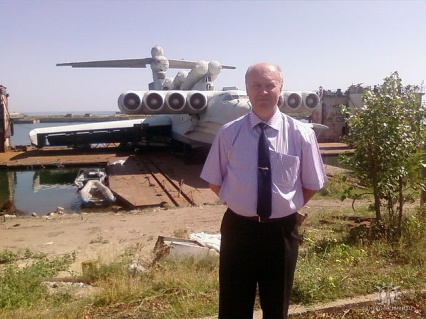 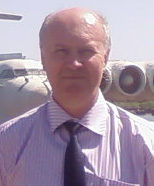 Генеральный директор Научно-исследовательский Центр «ОПАТ»               Валентин Евгеньевич Булах,  тел. 8 927 78 66669, bulakhve@list.ru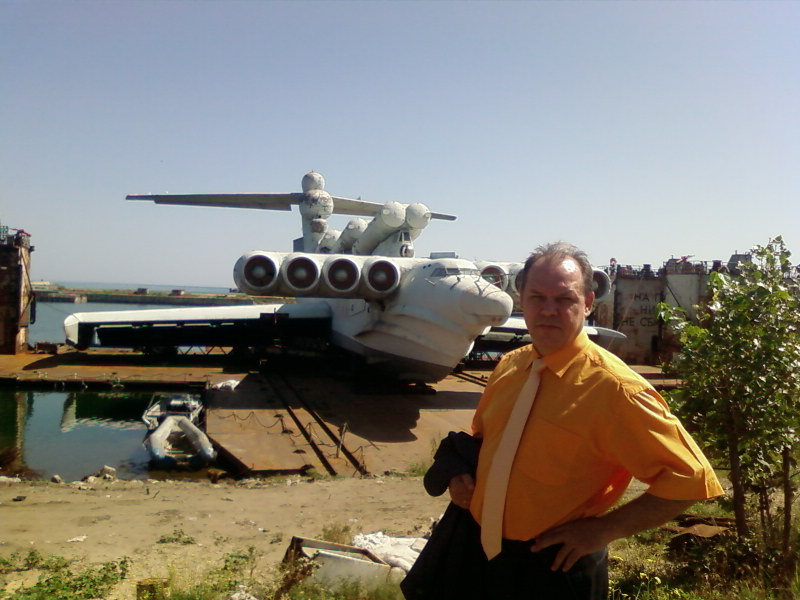 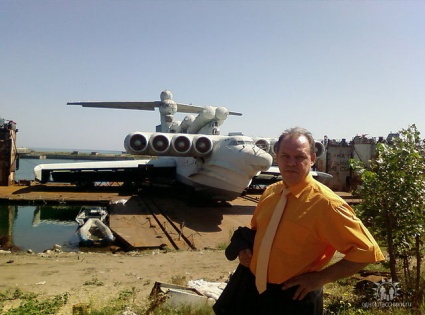 Директор по науке 	Научно-исследовательский Центр «ОПАТ»   	Мошкин Игорь Вениаминович	В ООО НИЦ «ОПАТ» г. Тольятти успешно ведутся научные разработки по двум направлениям: разработка искусственного интеллекта и реализация результатов работы разработанной ранее интеллектуальной системы автоматического проектирования оптимальных технологических процессов ИСАПР «ОПАТ». Оболочка искусственного интеллекта представляет собой комплект систем программного обеспечения и предназначена для управления и вмещения в себя интеллектуальных знаний из любых источников информации (книги, поисковые системы Интернет, просто общение). Российским и зарубежным инвесторам на данный момент еще есть возможность приобщиться к нашим научным разработкам и к достижению полного создания искусственного интеллекта (ИИ), настоящего и фундаментального.Интеллектуальная система автоматического проектирования оптимальных технологий   ИСАПР «OPAT».     	ИСАПР «ОПАТ» определяет оптимум проектного решения. Экспериментальные работы, «пилотные» проекты в 1995-2007 гг. с системой показали то, что результаты работы компьютера во многом превосходят результаты эвристического проектирования процессов. Невозможность проигрывания компьютерного решения связано с тем, что в математическую модель программ системы вложено логическое мышление до элементарных понятий: «что хорошо, а что плохо». Главное преимущество ИСАПР «OPAT» по сравнению с современными российскими и зарубежными САПР ТП технолога в том, что в процессе работы с системой интеллектуальная работа технолога вырастает по части принятия только окончательного решения, а вся рутинная работа полностью отдана компьютеру. Данные проекты исключают не только действительные, но и любые предполагаемые риски.Цель НИР: мировое первенство по научным исследованиям проектирования процессов деятельности человека и вопросов искусственного интеллекта (ИИ).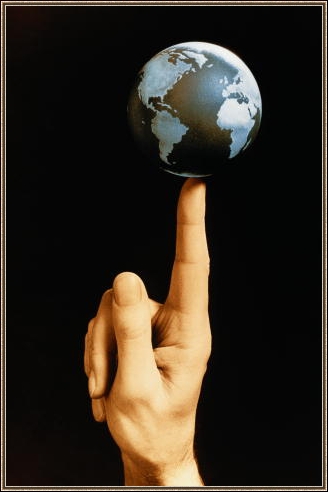 